Break-down of Votes by Candidates in Thantlang Township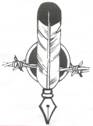 Chin Human Rights Organization (CHRO) © 2010Candidate NamePartyConstituencyConstituencySeat ContestedTotal Votes EarnedStatusPi Za TlemCNPPeople’s Parliament11826WinnerPu Lian TialNUPPeople’s Parliament1549Pu Ngu HramUSDPPeople’s Parliament8344Pu Thang ThaiCNP11National Parliament12249WinnerPu Hmung KioUSDP11National Parliament7997Pu Bawi Thang (C) UDP11National Parliament1351Pu LalmawngcungCNP1State ParliamentState Parliament6086WinnerPu RobinCNP2State ParliamentState Parliament5480WinnerPu Sui ThioUSDP1State ParliamentState Parliament3897Dr. Hmuh ThangUSDP2State ParliamentState Parliament4637Pu Thang DingNUP1State ParliamentState Parliament1030Pu Van Za RungNUP2State ParliamentState Parliament538